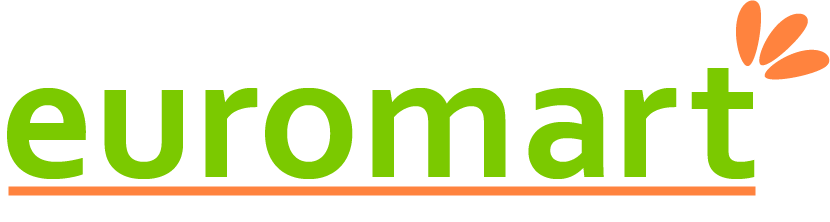 tel.: +359 / 883 59 99 80• e-mail: IT@EUROMART.COM • WWW.EUROMART.COMSOSTITUZIONE/RESTITUZIONE/RECLAMOLa procedura di resoCompila questo modulo e inviacelo insieme agli articoli all'indirizzo sopra indicato.Se stai restituendo merce, questa deve essere inutilizzata, in buone condizioni commerciali, con imballo originale, con cartellini originali.Il servizio di corriere è a carico del cliente.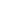 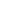 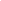 Scegli uno dei seguenti modi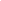 SostituzioneRimborso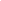 